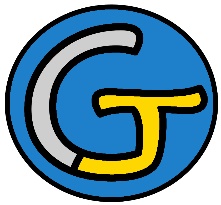 Rallye Lecture Cycle 3Le chien qui voulait sauver la planèteOlivier Ka (éditions Lire C’est Partir)Le chien qui voulait sauver la planèteOlivier Ka (éditions Lire C’est Partir)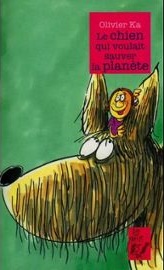 1 - Quel animal s’est évadé au début de l’histoire ?	a) Un poisson rouge s’est évadé.	b) Un rat s’est évadé.        	c) Un hamster s’est évadé.1 - Quel animal s’est évadé au début de l’histoire ?	a) Un poisson rouge s’est évadé.	b) Un rat s’est évadé.        	c) Un hamster s’est évadé.6 - Où Adèle cache-t-elle le chien ?	a) Adèle cache le chien dans une grotte.	b) Adèle cache le chien sous son lit.	c) Adèle cache le chien dans une cabane abandonnée.2 - Comment Passepartout entre-t-il dans la chambre d’Adèle ?	a) Passepartout apparait comme par magie.	b) Passepartout passe par la fenêtre.       	c) Passe partout est caché dans un colis.2 - Comment Passepartout entre-t-il dans la chambre d’Adèle ?	a) Passepartout apparait comme par magie.	b) Passepartout passe par la fenêtre.       	c) Passe partout est caché dans un colis.7 - Que fait Passepartout quand il entend le bruit du fusil ?	a) Passepartout part en courant.	b) Passepartout se couche par terre.	c) Passepartout aboie très fort.3 - Que veulent faire les parents d’Adèle si elle ne retrouve pas les propriétaires du chien ?	a) Ils veulent garder le chien. 	b) Ils veulent donner le chien à la grand-mère.	c) Ils veulent emmener le chien à la SPA.3 - Que veulent faire les parents d’Adèle si elle ne retrouve pas les propriétaires du chien ?	a) Ils veulent garder le chien. 	b) Ils veulent donner le chien à la grand-mère.	c) Ils veulent emmener le chien à la SPA.8 - Pourquoi les Chnorglz ont-ils envoyé Passepartout sur Terre ?	a) Pour que Passepartout grandisse.	b) Pour que Passepartout mange les humains.	c) Pour punir Passepartout.4 - Quelle est la particularité de Passepartout ?	a) Passepartout grandit très rapidement.	b) Passepartout sait très bien parler.	c) Passepartout peut cracher du feu.4 - Quelle est la particularité de Passepartout ?	a) Passepartout grandit très rapidement.	b) Passepartout sait très bien parler.	c) Passepartout peut cracher du feu.9 - Que mangent les Chnorglz ?	a) Ils mangent les chiens.	b) Ils mangent les crottes de chiens. 	c) Ils mangent les poils de chiens.5 - Quel est le métier de Delafeuille ?	a) Delafeuille est trafiquant de chiens.	b) Delafeuille travaille pour la mairie.	c) Delafeuille est policier.5 - Quel est le métier de Delafeuille ?	a) Delafeuille est trafiquant de chiens.	b) Delafeuille travaille pour la mairie.	c) Delafeuille est policier.10 - Quel est le travail d’Adèle à la fin de l’histoire ?	a) Adèle doit attraper tous les chiens.	b) Adèle doit recopier les notes de Delafeuille.	c) Adèle doit présenter les Chnorglz à tout le monde.Rallye Lecture Cycle 3Rallye Lecture Cycle 3Rallye Lecture Cycle 3Rallye Lecture Cycle 3Rallye Lecture Cycle 3Le chien qui voulait sauver la planèteOlivier Ka (éditions Lire C’est Partir)Le chien qui voulait sauver la planèteOlivier Ka (éditions Lire C’est Partir)Le chien qui voulait sauver la planèteOlivier Ka (éditions Lire C’est Partir)Le chien qui voulait sauver la planèteOlivier Ka (éditions Lire C’est Partir)Le chien qui voulait sauver la planèteOlivier Ka (éditions Lire C’est Partir)Le chien qui voulait sauver la planèteOlivier Ka (éditions Lire C’est Partir)Le chien qui voulait sauver la planèteOlivier Ka (éditions Lire C’est Partir)Le chien qui voulait sauver la planèteOlivier Ka (éditions Lire C’est Partir)CORRECTIONCORRECTIONCORRECTIONCORRECTIONCORRECTION1 - Quel animal s’est évadé au début de l’histoire ?b) Un rat s’est évadé.1 - Quel animal s’est évadé au début de l’histoire ?b) Un rat s’est évadé.1 - Quel animal s’est évadé au début de l’histoire ?b) Un rat s’est évadé.1 - Quel animal s’est évadé au début de l’histoire ?b) Un rat s’est évadé.1 - Quel animal s’est évadé au début de l’histoire ?b) Un rat s’est évadé.1 - Quel animal s’est évadé au début de l’histoire ?b) Un rat s’est évadé.1 - Quel animal s’est évadé au début de l’histoire ?b) Un rat s’est évadé.6 - Où Adèle cache-t-elle le chien ?c) Adèle cache le chien dans une cabane abandonnée.6 - Où Adèle cache-t-elle le chien ?c) Adèle cache le chien dans une cabane abandonnée.6 - Où Adèle cache-t-elle le chien ?c) Adèle cache le chien dans une cabane abandonnée.6 - Où Adèle cache-t-elle le chien ?c) Adèle cache le chien dans une cabane abandonnée.6 - Où Adèle cache-t-elle le chien ?c) Adèle cache le chien dans une cabane abandonnée.6 - Où Adèle cache-t-elle le chien ?c) Adèle cache le chien dans une cabane abandonnée.2 - Comment Passepartout entre-t-il dans la chambre d’Adèle ?a) Passepartout apparait comme par magie.2 - Comment Passepartout entre-t-il dans la chambre d’Adèle ?a) Passepartout apparait comme par magie.2 - Comment Passepartout entre-t-il dans la chambre d’Adèle ?a) Passepartout apparait comme par magie.2 - Comment Passepartout entre-t-il dans la chambre d’Adèle ?a) Passepartout apparait comme par magie.2 - Comment Passepartout entre-t-il dans la chambre d’Adèle ?a) Passepartout apparait comme par magie.2 - Comment Passepartout entre-t-il dans la chambre d’Adèle ?a) Passepartout apparait comme par magie.2 - Comment Passepartout entre-t-il dans la chambre d’Adèle ?a) Passepartout apparait comme par magie.7 - Que fait Passepartout quand il entend le bruit du fusil ?a) Passepartout part en courant.7 - Que fait Passepartout quand il entend le bruit du fusil ?a) Passepartout part en courant.7 - Que fait Passepartout quand il entend le bruit du fusil ?a) Passepartout part en courant.7 - Que fait Passepartout quand il entend le bruit du fusil ?a) Passepartout part en courant.7 - Que fait Passepartout quand il entend le bruit du fusil ?a) Passepartout part en courant.7 - Que fait Passepartout quand il entend le bruit du fusil ?a) Passepartout part en courant.3 - Que veulent faire les parents d’Adèle si elle ne retrouve pas les propriétaires du chien ?c) Ils veulent emmener le chien à la SPA.3 - Que veulent faire les parents d’Adèle si elle ne retrouve pas les propriétaires du chien ?c) Ils veulent emmener le chien à la SPA.3 - Que veulent faire les parents d’Adèle si elle ne retrouve pas les propriétaires du chien ?c) Ils veulent emmener le chien à la SPA.3 - Que veulent faire les parents d’Adèle si elle ne retrouve pas les propriétaires du chien ?c) Ils veulent emmener le chien à la SPA.3 - Que veulent faire les parents d’Adèle si elle ne retrouve pas les propriétaires du chien ?c) Ils veulent emmener le chien à la SPA.3 - Que veulent faire les parents d’Adèle si elle ne retrouve pas les propriétaires du chien ?c) Ils veulent emmener le chien à la SPA.3 - Que veulent faire les parents d’Adèle si elle ne retrouve pas les propriétaires du chien ?c) Ils veulent emmener le chien à la SPA.8 - Pourquoi les Chnorglz ont-ils envoyé Passepartout sur Terre ?a) Pour que Passepartout grandisse.8 - Pourquoi les Chnorglz ont-ils envoyé Passepartout sur Terre ?a) Pour que Passepartout grandisse.8 - Pourquoi les Chnorglz ont-ils envoyé Passepartout sur Terre ?a) Pour que Passepartout grandisse.8 - Pourquoi les Chnorglz ont-ils envoyé Passepartout sur Terre ?a) Pour que Passepartout grandisse.8 - Pourquoi les Chnorglz ont-ils envoyé Passepartout sur Terre ?a) Pour que Passepartout grandisse.8 - Pourquoi les Chnorglz ont-ils envoyé Passepartout sur Terre ?a) Pour que Passepartout grandisse.4 - Quelle est la particularité de Passepartout ?a) Passepartout grandit très rapidement.4 - Quelle est la particularité de Passepartout ?a) Passepartout grandit très rapidement.4 - Quelle est la particularité de Passepartout ?a) Passepartout grandit très rapidement.4 - Quelle est la particularité de Passepartout ?a) Passepartout grandit très rapidement.4 - Quelle est la particularité de Passepartout ?a) Passepartout grandit très rapidement.4 - Quelle est la particularité de Passepartout ?a) Passepartout grandit très rapidement.4 - Quelle est la particularité de Passepartout ?a) Passepartout grandit très rapidement.9 - Que mangent les Chnorglz ?c) Ils mangent les poils de chiens.9 - Que mangent les Chnorglz ?c) Ils mangent les poils de chiens.9 - Que mangent les Chnorglz ?c) Ils mangent les poils de chiens.9 - Que mangent les Chnorglz ?c) Ils mangent les poils de chiens.9 - Que mangent les Chnorglz ?c) Ils mangent les poils de chiens.9 - Que mangent les Chnorglz ?c) Ils mangent les poils de chiens.5 - Quel est le métier de Delafeuille ?b) Delafeuille travaille pour la mairie.5 - Quel est le métier de Delafeuille ?b) Delafeuille travaille pour la mairie.5 - Quel est le métier de Delafeuille ?b) Delafeuille travaille pour la mairie.5 - Quel est le métier de Delafeuille ?b) Delafeuille travaille pour la mairie.5 - Quel est le métier de Delafeuille ?b) Delafeuille travaille pour la mairie.5 - Quel est le métier de Delafeuille ?b) Delafeuille travaille pour la mairie.5 - Quel est le métier de Delafeuille ?b) Delafeuille travaille pour la mairie.10 - Quel est le travail d’Adèle à la fin de l’histoire ?b) Adèle doit recopier les notes de Delafeuille.10 - Quel est le travail d’Adèle à la fin de l’histoire ?b) Adèle doit recopier les notes de Delafeuille.10 - Quel est le travail d’Adèle à la fin de l’histoire ?b) Adèle doit recopier les notes de Delafeuille.10 - Quel est le travail d’Adèle à la fin de l’histoire ?b) Adèle doit recopier les notes de Delafeuille.10 - Quel est le travail d’Adèle à la fin de l’histoire ?b) Adèle doit recopier les notes de Delafeuille.10 - Quel est le travail d’Adèle à la fin de l’histoire ?b) Adèle doit recopier les notes de Delafeuille.Question1234455678910Points111111111111